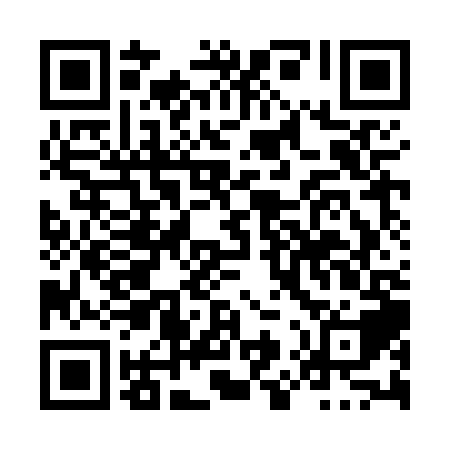 Ramadan times for Hartfield, New Brunswick, CanadaMon 11 Mar 2024 - Wed 10 Apr 2024High Latitude Method: Angle Based RulePrayer Calculation Method: Islamic Society of North AmericaAsar Calculation Method: HanafiPrayer times provided by https://www.salahtimes.comDateDayFajrSuhurSunriseDhuhrAsrIftarMaghribIsha11Mon6:276:277:491:395:407:307:308:5212Tue6:256:257:471:395:427:327:328:5413Wed6:236:237:451:395:437:337:338:5514Thu6:216:217:431:385:447:357:358:5715Fri6:196:197:411:385:457:367:368:5816Sat6:176:177:391:385:467:377:379:0017Sun6:156:157:371:375:477:397:399:0118Mon6:136:137:351:375:487:407:409:0319Tue6:116:117:331:375:497:417:419:0420Wed6:096:097:311:375:507:437:439:0521Thu6:076:077:291:365:517:447:449:0722Fri6:046:047:271:365:527:457:459:0823Sat6:026:027:261:365:537:477:479:1024Sun6:006:007:241:355:547:487:489:1125Mon5:585:587:221:355:557:497:499:1326Tue5:565:567:201:355:567:517:519:1427Wed5:545:547:181:345:577:527:529:1628Thu5:525:527:161:345:587:537:539:1729Fri5:505:507:141:345:597:557:559:1930Sat5:485:487:121:346:007:567:569:2131Sun5:455:457:101:336:017:577:579:221Mon5:435:437:081:336:027:597:599:242Tue5:415:417:061:336:038:008:009:253Wed5:395:397:041:326:048:018:019:274Thu5:375:377:021:326:058:038:039:285Fri5:355:357:011:326:068:048:049:306Sat5:325:326:591:326:078:058:059:327Sun5:305:306:571:316:088:068:069:338Mon5:285:286:551:316:098:088:089:359Tue5:265:266:531:316:098:098:099:3710Wed5:245:246:511:306:108:108:109:38